19 вересня 2018 року в КЗВО «Дніпровська академія неперервної освіти» ДОР учителі фізики міста брали участь в обласному семінарі, присвяченому 100-річчю від дня народження Василя Олександровича Сухомлинського. 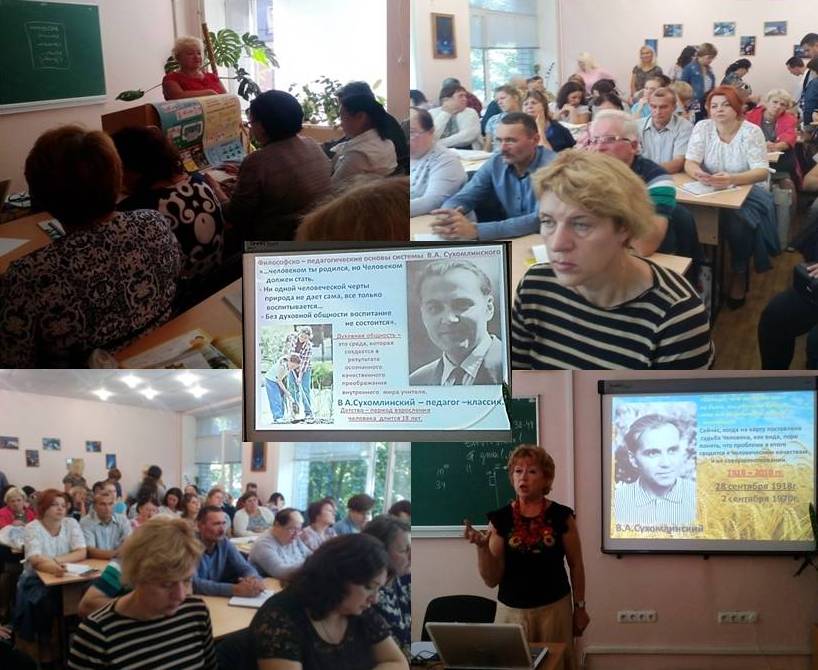 Мета заходу – ознайомити вчителів із педагогічною системою В.Сухомлинського, яка набуває особливого значення в сучасній педагогічній діяльності та потребує нового осмислення і розуміння. Із вступним словом до присутніх звернулась Потапова Тетяна Віталіївна, старший викладач кафедри природничо-математичної освіти КЗВО «Дніпровська академія неперервної освіти» Дніпровської обласної ради.Під час семінару–практикуму перед вчителями із доповіддю «Інноваційні аспекти педагогічної системи Василя Сухомлинського в світлі реформи Нової української школи» виступила Салієнко Ніна Олександрівна, голова Дніпровського обласного центру «Гуманна педагогіка», член Всеукраїнської асоціації «Гуманна педагогіка».На семінарі – практикумі активно обговорювались проблеми сучасної школи та актуальності педагогічної системи В.Сухомлинського, яка набуває особливого змістового значення в педагогіці та потребує сучасного осмислення і розуміння. Його педагогічні ідеї засновані на глибинному зв’язку та інтеграції школи як суспільної освітньої системи та середовища, чутливого розуміння душевного стану дитини. Актуальними в сучасній педагогічній діяльності вчителя є слова Василя Олександровича: «Слово вчителя – нічим не замінний інструмент впливу на душу учня. Мистецтво виховання вміщує насамперед мистецтво говорити, звертатися до людського серця …».У зустрічі взяли участь 32 вчителі фізики закладів освіти міста.Методист МЦ Устінова Т.П.